PEMBELAJARAN MEMBANDINGKAN UNSUR VERBA PADA TEKS EKSPLANASI DENGAN TEKS PROSEDUR KOMPLEKS MENGGUNAKAN STRATEGI SYNERGETIC TEACHING PADA SISWA KELAS XI SMAN 1 CIKARANG TIMUR TAHUN PELAJARAN 2015/2016Skripsi disusun untuk memenuhi salah satu syarat  memperoleh Gelar Sarjana Pendidikan Program Studi Bahasa, Sastra Indonesia dan Daerah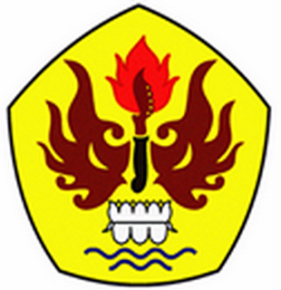 oleh NENENG NURHASANAH115030005PROGRAM STUDI PENDIDIKAN BAHASA, SASTRA INDONESIA DAN DAERAH FAKULTAS KEGURUAN DAN ILMU PENDIDIKAN UNIVERSITAS PASUNDAN BANDUNG2015